Муниципальное автономное дошкольное образовательное учреждение детский сад города Когалыма «Колокольчик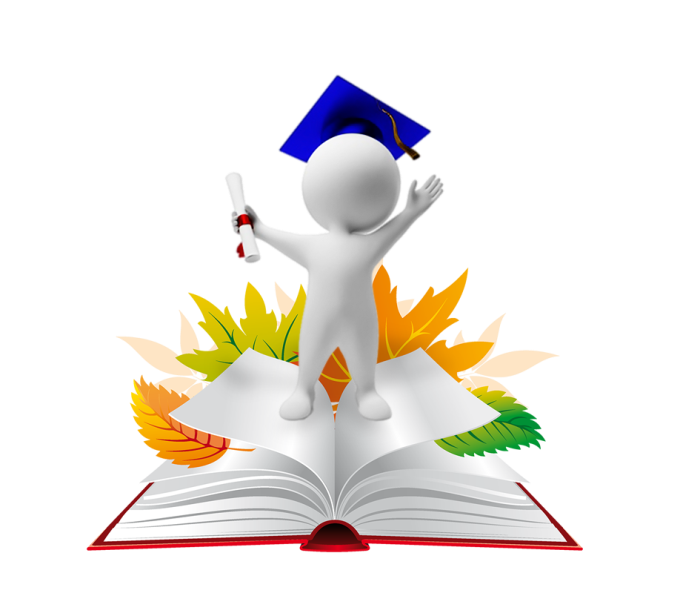 М. А. Черненко, методистАНКЕТА ДЛЯ МОЛОДЫХ ПЕДАГОГОВ Цели анкетирования:выявить положительное в методической работе и наметить проблемы, над которыми нужно работать в следующем году;проследить достижения молодого педагога по самообразованию, обновлению содержания образования для составления банка данных успешности работы;1. Удовлетворяет ли вас уровень вашей профессиональной подготовки?ДаНетЧастично2.Каких знаний, умений, навыков или способностей вам не хватало в начальный период педагогической деятельности (допишите)?_____________________________________________________________________________________________________________________________________________________________________________________________________3. В каких направлениях организации учебно-воспитательного процесса вы испытываете трудности?в календарно-тематическом планированиипроведении уроковпроведении внеклассных мероприятийобщении с коллегами, администрациейобщении с учащимися, их родителямидругое (допишите) ________________________________________________________________________________________________________________________________________________________________________________________________________________________________________________________4. Представляет ли для вас трудность:формулировать цели урокавыбирать соответствующие методы и методические приемы для реализации целей урокамотивировать деятельность учащихсяформулировать вопросы проблемного характерасоздавать проблемно-поисковые ситуации в обученииподготавливать для учащихся задания различной степени трудностиактивизировать учащихся в обученииорганизовывать сотрудничество между учащимисяорганизовывать само и взаимоконтроль учащихсяорганизовывать своевременный контроль и коррекцию ЗУН учащихсяразвивать творческие способности учащихсядругое (допишите)_____________________________________________________________________________________________________________________________________________________________________________________5. Каким формам повышения квалификации своей профессиональной компетентности отдали бы вы предпочтение в первую, вторую и т. д. очередь (пронумеруйте в порядке выбора):cамообразованиюпрактико-ориентированному семинарукурсам повышения квалификациимастер-классамтворческим лабораторияминдивидуальной помощи со стороны наставникапредметным кафедрамшколе молодого специалистадругое (допишите)____________________________________________________________________________________________________________________________________________________________________________________________________________________________________________________6. Если бы вам предоставили возможность выбора практико-ориентированных семинаров для повышения своей профессиональной компетентности, то в каком из них вы приняли бы участие в первую, во вторую и т. д. очередь (пронумеруйте в порядке выбора):типы уроков, методика их подготовки и проведенияметоды обучения и их эффективное использование в образовательном процессеприемы активизации учебно-познавательной деятельности учащихсяучет и оценка знаний учащихсяпсихолого-педагогические особенности учащихся разных возрастовурегулирование конфликтных ситуацийформы работы с родителямиформы и методы педагогического сотрудничества с учащимися другое (допишите) ______________________________________________________________________________________________________________________________________________________________________________________________________Анкета для молодого педагогадля анализа промежуточных результатов работыУважаемый педагог!Эта анкета необходима для того, чтобы улучшить в нашей организацииадаптацию новых работников. Для быстрого и легкого погружения в рабочийпроцесс Вам был назначен наставник. Ответьте на вопросы, как строилось Вашевзаимодействие с наставником. Выберите наиболее подходящий ответ илиукажите свой вариант ответа.1. Как Вы можете охарактеризовать периодичность общения с наставником?Отметьте подходящий вариант или напишите свой:- каждый день;- один раз в неделю;- 2–3 раза в месяц;- вообще не встречались;- другое___________________________________________________________2. Какое время в среднем в неделю у Вас уходило на общение с наставником?- 3,5–2,5 часа в неделю;- 2–1,5 часа в неделю;- полчаса в неделю;- другое__________________________________________________________3. Как строилось Ваше общение с наставником? Оцените в процентномсоотношении, когда Вы были инициатором общения и когда он, по схеме «Вы –наставник»:- 30–70 процентов;- 60–40 процентов;- 70–30 процентов;- 80–20 процентов;-другое____________________________________________________________4. Всегда ли наставник мог дать ответы на Ваши вопросы?- да, всегда;- нет, не всегда;- нет, никогда;-другое_____________________________________________________________5. Давал ли Вам наставник обратную связь по результатам работы, говорил о том,что Вы делаете правильно, неправильно, что можно улучшить?- да, каждый раз после окончания задания;- да, раз в неделю вне зависимости от окончания задания подводил итог;- да, раз в месяц;- нет;-другое____________________________________________________________6. Какие формы совместной работы с наставником были для Вас наиболееэффективными?7. Какие формы совместной работы с наставником были для Вас наиболеенеэффективными?_________________________________________________________________________8. Ваши предложения по организации работы с педагогом наставником наследующий период ____________________________________________________Анкетадля выявления проблем у молодого педагогаЭта анкета необходима для того, чтобы улучшить в нашей организации адаптациюмолодых педагогов. Для быстрого и легкого погружения в рабочий процесс Вампредлагается ответить на вопросы, чтобы выявить проблемы. Выберите наиболееподходящий ответ или укажите свой вариант ответа.1. При проведении, каких видов ООД вы испытываете трудности?- «Познавательное развитие»- «Изобразительная деятельность»- «Формирование элементарных математических представлений»- «Развитие речи»2. Какие причины, по вашему мнению, этих трудностей?- Материальные условия- Большое количество детей в группе- Недостаточная методическая помощь со стороны руководства- Недостаток педагогического опыта- Нехватка методической литературы3. Испытываете ли Вы затруднения в общении с родителями, детьми, руководством?- Да- Нет- Не знаю4. Какие методы и приемы вы используете для активизации познавательнойдеятельности дошкольников?- В ООД_______________________________________________________________- В игровой деятельности_________________________________________________- В труде______________________________________________________________- В художественной деятельности__________________________________________5. Оцените, пожалуйста, по 10 – бальной системе, в какой степени у вас сформированыгностические умения:-Умения изучать и развивать способности своих воспитанников__________________-Умение диагностировать волевое развитие ребенка____________________________-Умение проанализировать и оценить свою деятельность и поведение_____________-Умение видеть и понимать мотивы поведения ребенка_________________________-Знание особенностей эмоционального развития дошкольника и умение его изучать6. Какие задачи вы ставите перед собой на ближайшее время?_____________________7. В какой методической помощи вы нуждаетесь?- В прослушивании лекций по психологии, педагогике, методикам- В методических консультациях по отдельным разделам- Просмотре ООД у опытных воспитателей- В знакомстве с передовым педагогическим опытом.АНКЕТА ДЛЯ МОЛОДЫХ ПЕДАГОГОВ(при поступлении на работу)ФИО педагога 	Цель: выявить способности педагога к саморазвитию, факторы, стимулирующие и препятствующие обучению, развитию, саморазвитию.Ч. 1 Ответьте на вопросы, поставив следующие баллы:-	5 - если данное утверждение полностью соответствует действительности;-	4 - скорее соответствует, чем нет;-	3 - и да, и нет;-	2 - скорее нет;-	1 - не соответствует.1.	Я стремлюсь изучить себя.2.	Я оставляю время для развития, как бы ни был занят работой и домашними делами.3.	Возникающие препятствия стимулируют мою активность.4.	Я ищу обратную связь, так как это помогает мне узнать и оценить себя.5.	Я рефлексирую свою деятельность, выделяя на это специальное время.6.	Я анализирую свои чувства и опыт.7.	Я много читаю.8.	Я широко дискутирую по интересующим меня вопросам.9.	Я верю в свои возможности.10.	Я стремлюсь быть более открытым.11.	Я осознаю то влияние, которое оказывают на меня окружающие люди.12.	Я управляю своим профессиональным развитием и получаю положительные результаты.13.	Я получаю удовольствие от освоения нового.14.	Возрастающая ответственность не пугает меня.15.	Я положительно отнесся бы к моему продвижению по службе.Ч.2 Оцените по пятибалльной системе факторы, стимулирующие и препятствующие Вашему обучению и развитию:-	5, да (препятствуют или стимулируют);-	4, скорее да, чем нет;-	3, и да, и нет;-	2, скорее нет;-	1, нет.Препятствующие факторы:1.	Собственная инерция.2.	Разочарование в результате имевшихся ранее неудач.3.	Отсутствие поддержки и помощи в этом вопросе со стороны руководителей.4.	Враждебность окружающих (зависть, ревность), плохо воспринимающих в Вас перемены и стремление к новому.5.	Неадекватная обратная связь с членами коллектива и руководителями, т.е. отсутствие объективной информации о себе.6.	Состояние здоровья.7.	Недостаток времени.8.	Ограниченные ресурсы, смененные жизненные обстоятельства. Стимулирующие факторы:1.	Школьная методическая работа.2.	Обучение на курсах.3.	Пример и влияние коллег.4.	Пример и влияние руководителей.5.	Организация труда в школе.6.	Внимание к этой проблеме руководителей.7.	Доверие.8.	Новизна деятельности, условия работы и возможность экспериментирования.9.	Занятия самообразованием.10.	Интерес к работе.11.	Возрастающая ответственность.12.	Возможность получения признания в коллективеПодсчитайте общую сумму баллов: 75-55 - активное развитие;54-36 - отсутствует сложившаяся системасаморазвития, ориентация на развитие сильно зависит от условий;35—15 - остановившееся развитиеАНКЕТА ДЛЯ МОЛОДЫХ ПЕДАГОГОВ«Диагностика профессиональных затруднений ФИО 	Цель анкетирования: выявление затруднений в работе молодого специалиста.Вопросы	Результаты анкетированияАнкета для педагога наставникадля анализа промежуточных результатов работыУважаемый педагог! Эта анкета необходима для того, чтобы улучшить процесс адаптации и наставничества новых работников в нашей организации. К Вам прикреплен молодой педагог. Ответьте, пожалуйста, как строится ваше взаимодействие и как Вы оцениваете результат.Анкета для молодого педагога 1. Организовано ли в Вашем образовательном учреждении наставничество среди педагогов? ____________________________________________________________________ 2. Нуждаетесь ли Вы в помощи наставника и почему? __________________________________________________________________________________________________________________________________________________________ 3. Каких результатов Вы ожидаете от совместной работы с наставником? __________________________________________________________________________________________________________________________________________________________ 4. Насколько полезными/интересными, как Вам кажется, будут личные и групповые встречи с наставником? _______________________________________________________ ____________________________________________________________________________ 5. Какие перемены в своем личностном, профессиональном росте Вы ожидаете после работы с наставником? ________________________________________________________ _____________________________________________________________________________ 6. Желаете ли Вы участвовать в программе наставничества? __________________________________________________________________________________________________________________________________________________________ 7. Хотели бы Вы стать наставником в будущем и почему? __________________________________________________________________________________________________________________________________________________________Картадиагностики уровня профессиональной компетентности педагоговДиагностика включает в себя анализ профессионального уровня педагогов на основе:собеседования с педагогами;ознакомления с диагностическими картами по результатам педагогической диагностики;анализа процесса осуществления педагогами организованной образовательнойдеятельности (далее — ООД);анализа наблюдений за деятельностью и общением детей во время ООД;анализа наблюдений самостоятельной детской деятельности и продуктов их творчества;анализа наблюдений за игрой детей, результатов естественного эксперимента;анализа развивающей предметно-пространственной среды в группе.Затем составляются таблицы, позволяющие оценить:уровень знаний педагогом целей и задач по каждой образовательной области основнойобразовательной программы ДОУ;уровень знания содержания образовательных областей основной образовательнойпрограммы ДОУ по своей возрастной группе;уровень развития умений педагога осуществлять педагогический мониторинг;уровень владения методами и приемами работы по каждой образовательной областиосновной образовательной программы ДОУ.Каждая позиция оценивается от 0 до 3 баллов.0 баллов — педагог не владеет соответствующими знаниями, умениями и навыками;1 балл — владеет в минимальной степени;2 балла — педагог владеет в средней степени;3 балла — педагог владеет в высокой степении.Формаобщего заключения о результатах индивидуального сопровождениямолодого педагогаФ. И. О. молодого специалиста: _________________________________________________1. Индивидуальное сопровождение можно считать:• успешным, эффективным• не вполне успешным, недостаточно эффективным• неэффективным2.Выявленные в результате предварительной диагностики проблемы (трудности):• сняты полностью• сняты частично• не сняты (указать проблемы)• не снята ни одна проблема3. Причины, по которым не состоялось индивидуальное сопровождение и/или не былисняты проблемы __________________________________________________________________________________________________________________________________4.Сопровождаемый молодой специалист:• нуждается в дальнейшем полномасштабном сопровождении• нуждается в поддержке для решения наиболее сложных проблем• не нуждается в сопровождении• нуждается в повышении квалификации в системе постдипломного образования• нуждается в разработке индивидуального образовательного маршрута5. Наиболее эффективные пути (способы) дальнейшего сопровождения (указать)_____________________________________________________________________________
ВопросыРезультаты анкетированияУдовлетворяет ли вас уровень вашей профессиональной подготовки?да;нет;частично.В каких направлениях организации учебно-воспитательного процесса вы испытываете трудности?в планировании;в проведении тренировок;в проведении соревнований;в проведении воспитательных мероприятий;в общении с коллегами, администрацией;в общении с обучающимися, их родителями;другое.Представляет ли для вас трудность:формулировка цели тренировки;выбор соответствующих методов и приѐмов для реализации цели тренировки;мотивировка деятельности обучающихся;подготовка обучающихся к соревнованиям;организация сотрудничества между обучающимися;другое.Каким формам повышения квалификации своей профессиональной компетентности отдали бы вы предпочтение в первую, вторую и т.д. очередь:самообразованию;практико-ориентированному семинару;курсам повышения квалификации;мастер-классам;индивидуальной помощи со стороны наставника;предметным методическим объединениям;школе молодого тренера-преподавателя;другое.Если бы вам предоставили возможность выбора практико-ориентированных семинаров для повышения своей профессиональной компетентности, то в каком из них вы приняли бы участие в первую, во вторую очередь:типы тренировок, методика их подготовки и проведения;методы обучения и их эффективное использование в образовательном процессе;психолого-педагогические особенности обучающихся разных возрастов;урегулирование конфликтных ситуаций;формы работы с родителями;формы и методы педагогического сотрудничества с обучающимися;другое.Изменилось ли ваше отношение к выбранной профессии после начала вашей профессиональной деятельности?да, изменилось в лучшую сторону;да, изменилось в худшую сторону;нет, осталось прежним;затрудняюсь ответить;другое.С какими трудностями вы сталкиваетесь в работе?В Помощи в каком направлении деятельности Вы больше всего нуждаетесь?в методическом;в учебном;воспитательном;физкультурно-спортивном;организационном;другое.Как вы оцениваете свои взаимоотношения с педагогическим коллективом?